Марафон загадок № 9Миллионы их в лесуИз прохожих кровь сосут,Если хочешь быть здоров, Мазь возьми от ….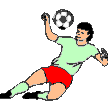 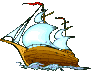 Двенадцать братьев
Друг за другом бродят,
Друг друга не обходят.У нее вся душа нараспашку,
И хоть пуговки есть — не рубашка,
Не индюшка, а надувается,
И не птица, а заливается.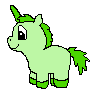 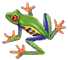 Не ходи по лесу летомНеобутым и раздетым,Больше на тебе вещей,Меньше кровопийц…Зубов много, а ничего не ест.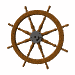 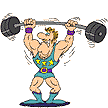 Я молча смотрю на всех,
И смотрят все на меня.
Веселые видят смех,
С печальными плачу я.Тебе дано,
А люди им пользуются.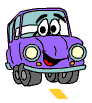 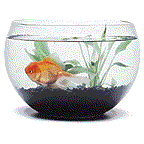 Он с хоботом резиновым,
С желудком парусиновым.
Как загудит его мотор,
Глотает он и пыль и сор.